Załącznik nr 1WYMAGANIA WOBEC KANDYDATÓW NA KOORDYNATORA REGIONALNEGO 
w zakresie wsparcia uczniów  z doświadczeniem migracji w ramach zadania 
„Uczniowie migrujący w polskiej szkole”Liczba koordynatorów do zrekrutowania: 16 (nie więcej niż 2 osoby z każdego województwa)Wymagania formalne:wykształcenie wyższe,min. 5-letnie doświadczenie zawodowe w realizacji zadań edukacyjnych.Oferta, która nie spełni wymogów formalnych, zostaje odrzucona i nie podlega dalszej ocenie, tj. ocenie merytorycznej/jakościowej.Organizator dokonuje wyboru ekspertów na podstawie oceny wg kryteriów:Kryterium: Wiedza i doświadczenie Kryterium to zostanie ocenione na podstawie informacji przedstawionych przez kandydata 
w Formularzu zgłoszeniowym. Ocena punktowa w ramach tego kryterium zostanie dokonana zgodnie ze wzorem: 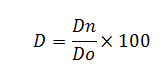 Gdzie:	– oznacza sumaryczną liczbę punktów przyznanych rozpatrywanej ofercie w kryterium jakościowym,	– oznacza maksymalną liczbę punktów możliwą do zdobycia przez kandydatów, 	– liczbę punktów przyznanych badanej ofercie.Punkty w tym kryterium zostaną przyznane w skali punktowej od 0 do 100 na podstawie analizy treści zawartych w Formularzu zgłoszeniowym. Pod uwagę będą brane następujące elementy:Doświadczenie w zakresie prowadzenia zajęć/szkoleń dla nauczycieli między innymi w zakresie edukacji międzykulturowej oraz pracy z uczniem z doświadczeniem migracji.Doświadczenie w zakresie pracy z uczniem władającym językiem polskim w stopniu niewystarczającym do podjęcia nauki. Doświadczenie w tworzeniu programów/scenariuszy zajęć w ramach edukacji formalnej i/lub pozaformalnej.Udział w projektach organizowanych/finansowanych przez ORE, między innymi 
w zakresie edukacji międzykulturowej.Ad 1. W skali punktowej od 0 do 25 punktów – doświadczenie w zakresie prowadzenia zajęć/szkoleń między innymi w zakresie edukacji międzykulturowej oraz pracy z uczniem z doświadczeniem migracji..Ocena będzie dokonywana w następujący sposób:Brak doświadczenia w zakresie prowadzenia zajęć/szkoleń  dla nauczycieli – 0 pkt.Doświadczenie w zakresie prowadzenia zajęć/szkoleń  dla nauczycieli – do 10 pkt. Doświadczenie w zakresie prowadzenia zajęć/szkoleń dla nauczycieli w zakresie edukacji międzykulturowej  oraz wsparcia ucznia z doświadczeniem migracji – 15 pkt.Uwaga: Oferenci będą zobowiązani do wskazania i zwięzłego opisania w Formularzu informacji dotyczącej prowadzenia zajęć/szkoleń dla nauczycieli (liczba godzin/liczba dni szkoleniowych, temat).Ad 2.W skali punktowej od 0 do 25 punktów – doświadczenie w zakresie pracy z uczniem władającym językiem polskim w stopniu niewystarczającym do podjęcia nauki. Ocena będzie dokonywana w następujący sposób:Brak doświadczenia w zakresie pracy z uczniem władającym językiem polskim 
w stopniu niewystarczającym do podjęcia nauki – 0 pkt.Doświadczenie w zakresie pracy z uczniem władającym językiem polskim w stopniu niewystarczającym do podjęcia nauki w ramach edukacji nieformalnej – do 10 pkt.Doświadczenie w zakresie pracy z uczniem władającym językiem polskim w stopniu niewystarczającym do podjęcia nauki  w ramach edukacji formalnej – 15 pkt.Uwaga: Oferenci będą zobowiązani do wskazania w Formularzu i zwięzłego opisania doświadczenia w zakresie pracy z uczniem władającym językiem polskim w stopniu niewystarczającym do podjęcia nauki w ramach edukacji nieformalnej oraz formalnej.Ad 3.W skali punktowej od 0 do 25 punktów – doświadczenie w tworzeniu programów/scenariuszy zajęć w ramach edukacji formalnej i/lub pozaformalnej, w okresie ostatnich 10 lat.Ocena będzie dokonywana w następujący sposób:Brak doświadczenia w tworzeniu programów/scenariuszy zajęć w ramach edukacji formalnej i/lub pozaformalnej, w okresie ostatnich 10 lat – 0 pkt.Doświadczenie w tworzeniu programów/scenariuszy zajęć w ramach edukacji formalnej i/lub pozaformalnej, w okresie ostatnich 10 lat – do 20 pkt.Doświadczenie w tworzeniu więcej niż 8 programów/scenariuszy zajęć w ramach edukacji formalnej i/lub pozaformalnej, w okresie ostatnich 10 lat – 5 pkt.Uwaga: Oferenci będą zobowiązani do wskazania w Formularzu doświadczenia w tworzeniu programów/scenariuszy zajęć w ramach edukacji formalnej i/lub pozaformalnej, w okresie ostatnich 10 lat.Ad 4.W skali punktowej od 0 do 25 punktów – Udział w projektach organizowanych/finansowanych przez ORE, między innymi w zakresie edukacji międzykulturowej oraz wsparcia ucznia z doświadczeniem migracji.Ocena będzie dokonywana w następujący sposób:Brak udziału w projektach organizowanych/finansowanych przez ORE. – 0 pkt.Udział w projektach organizowanych/finansowanych przez ORE.– do 10 pkt.Udział w projektach organizowanych/finansowanych przez ORE w zakresie edukacji międzykulturowej oraz pracy z uczniem z doświadczeniem migracji.– 15 pkt.Uwaga: Oferenci będą zobowiązani do wymienia w Formularzu projektów organizowanych/finansowanych przez ORE, w których wzięli udział.Lp.Kryterium oceny:Maksymalna liczba punktów1.Wiedza i doświadczenie100Łączna maksymalna liczba punktów100